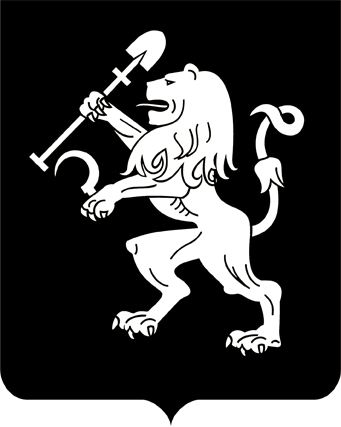 АДМИНИСТРАЦИЯ ГОРОДА КРАСНОЯРСКАПОСТАНОВЛЕНИЕОб утверждении Регламента предоставления письменных разъяснений налоговым органам, налогоплательщикам по вопросам применениянормативного правового акта города Красноярска о местных налогахВ соответствии со ст. 34.2 Налогового кодекса Российской            Федерации, руководствуясь ст. 41, 58, 59 Устава города Красноярска,  ПОСТАНОВЛЯЮ:1. Утвердить Регламент предоставления письменных разъяснений налоговым органам, налогоплательщикам по вопросам применения нормативного правового акта города Красноярска о местных налогах согласно приложению.2. Настоящее постановление опубликовать в газете «Городские новости» и разместить на официальном сайте администрации города.Глава города                                                                               В.А. ЛогиновПриложениек постановлениюадминистрации города	от ____________ № _________РЕГЛАМЕНТ предоставления письменных разъяснений налоговым органам, налогоплательщикам по вопросам применениянормативного правового акта города Красноярска о местных налогахI. Общие положения1. Настоящий Регламент предоставления письменных разъяснений налоговым органам, налогоплательщикам по вопросам применения нормативного правового акта города Красноярска о местных налогах (далее – Регламент) разработан в целях реализации статей 21, 34.2 Налогового кодекса Российской Федерации и определяет процедуру предоставления письменных разъяснений по вопросам применения нормативного правового акта города Красноярска о местных налогах – решения Красноярского городского Совета от 01.07.1997 № 5-32                    «О местных налогах на территории города Красноярска» (далее – Решение о местных налогах, письменные разъяснения).2. Письменные разъяснения предоставляются уполномоченным органом – департаментом финансов администрации города (далее –             департамент финансов).3. Заявителями, которым предоставляются письменные разъяснения, являются налоговые органы, налогоплательщики – юридические или физические лица (далее – заявители).4. Ответы заявителям на письменные запросы о предоставлении письменных разъяснений (далее – запрос) предоставляются бесплатно.II. Порядок и сроки предоставления письменных разъяснений5. Заявитель имеет право обратиться в департамент финансов                  с запросом о предоставлении письменных разъяснений по вопросам применения Решения о местных налогах (земельного налога, налога               на имущество физических лиц).6. Запрос о предоставлении письменных разъяснений подается               заявителем в департамент финансов в произвольной форме одним               из следующих способов:1) лично по адресу: г. Красноярск, ул. Карла Маркса, 93, каби-             нет 116;2) посредством почтового отправления по адресу: 660093, г. Красноярск, ул. Карла Маркса, 93;3) посредством электронной почты: fin@admkrsk.ru. Запрос нап-равляется в виде сканированного файла в формате pdf.7. Запрос должен содержать:1) наименование уполномоченного органа, в который подается  запрос;2) сведения о заявителе (полное наименование юридического лица, фамилию, имя, отчество (при наличии) руководителя юридического лица или фамилию, имя, отчество (при наличии) физического лица);3) полный почтовый адрес заявителя либо адрес электронной почты, по которому должно быть направлено письменное разъяснение;4) контактный телефон заявителя;5) суть запроса с указанием подробной информации о предмете запроса по вопросу применения Решения о местных налогах;6) дату запроса;7) подпись заявителя.В случае необходимости подтверждения своих доводов заявитель прилагает к запросу документы и материалы либо их копии.8. Запрос регистрируется специалистом департамента финансов, ответственным за прием и регистрацию документов, в день его поступления.9. Заявитель имеет право на получение по телефону 226-14-43        с учетом графика работы департамента финансов: понедельник – пятница с 09:00 до 18:00, перерыв с 13:00 до 14:00; суббота, воскресенье – выходные дни, следующей информации:1) о почтовом адресе, адресе электронной почты, о местонахождении департамента финансов;2) о получении запроса и направлении его на рассмотрение;3) о должностных лицах, которым поручено рассмотрение запроса;4) о продлении (в случае необходимости) сроков рассмотрения          запроса с указанием оснований для этого;5) о результатах рассмотрения запроса.10. Департамент финансов дает письменные разъяснения в пределах своей компетенции в течение двух месяцев со дня поступления                соответствующего запроса. По решению руководителя департамента финансов либо заместителя руководителя, в случае наделения его таким полномочием правовым актом департамента финансов, указанный срок может быть продлен, но не более чем на один месяц, с одновременным информированием заявителя путем направления соответствующего         уведомления на почтовый адрес или адрес электронной почты с указанием причин продления срока.11. Письменное разъяснение направляется в форме электронного документа по адресу электронной почты, указанному в запросе заявителя или в письменной форме по почтовому адресу, указанному в запросе заявителя.12. Департамент финансов имеет право отказать в предоставлении письменных разъяснений заявителю в следующих случаях:1) в запросе не указаны сведения о заявителе, перечисленные                в подпунктах 2, 3 пункта 7 настоящего Регламента;2) запрос не связан с вопросами применения Решения о местных налогах;3) текст запроса не поддается прочтению;4) в запросе содержится вопрос, на который ранее департаментом финансов уже давалось письменное разъяснение одному и тому же заявителю по существу в связи с ранее направлявшимся запросом, и при этом в запросе не приводятся новые доводы или обстоятельства.13. Мотивированное уведомление об отказе в предоставлении письменных разъяснений (далее – уведомление об отказе) направляется заявителю на почтовый адрес или адрес электронной почты, указанные в запросе, в срок не позднее десяти рабочих дней со дня получения              запроса департаментом финансов.14. В случае если в запросе не указан заявитель, направивший запрос, или почтовый (электронный) адрес, по которому должен быть направлен ответ, ответ на запрос не предоставляется.15. Письменное разъяснение либо уведомление об отказе подписывает руководитель департамента финансов либо заместитель руководителя, в случае наделения его таким полномочием правовым актом      департамента финансов.16. Заявитель вправе повторно направить запрос в департамент финансов в случае устранения причин, указанных в пункте 12 настоящего Регламента.17. В случае если запрос заявителя содержит просьбу о предоставлении разъяснений относительно правильности применения заявителем норм Решения о местных налогах, департамент финансов в срок не позднее трех рабочих дней со дня получения запроса направляет                 его копию в департамент экономической политики и инвестиционного развития администрации города (далее – департамент экономической политики), как разработчику проектов правовых актов города по совершенствованию системы налогообложения по местным налогам, для предоставления мотивированного мнения по вопросу, указанному                 в запросе.18. Мотивированное мнение по вопросу, указанному в запросе, направляется департаментом экономической политики в департамент финансов в срок не позднее пятнадцати рабочих дней со дня получения запроса.Мотивированное мнение департамента экономической политики учитывается при подготовке письменных разъяснений. 19. Департамент финансов вправе запросить дополнительные               материалы и информацию в иных органах администрации города Красноярска, а также в федеральных органах исполнительной власти и государственных органах исполнительной власти Красноярского края.20. Письменные разъяснения направляются заявителю в срок              не позднее двух рабочих дней со дня подписания.30.11.2022№ 1074